2023/05/07 消 息 與 代 禱5/7 聖餐主日:請弟兄姊妹預備心,紀念主耶穌在十字架上為我們成就的救恩。在家敬拜的弟兄姊妹請各自預備餅杯,謹慎自守、敬虔禱告。禱告會:5/10(本週三)8:00-9:00PM 的禱告會中,將為教會的香梍團契禱告。盼望弟兄姊妹踴躍參加禱告會。母親節獻詩:5/14(下主日)是一年一度的母親節,兒童將會在英文堂和中文堂主日信息後獻一首母親節詩歌,並且贈送母親康乃馨。歡迎大家一起來慶祝母親節。家庭事工:聚會時間:12:45-2:00PM,地點在 2 樓 202 教室。盼望弟兄姊妹們一起來用餐、聚會。求 神藉家庭事工祝福教會的家庭能一起成長,並享受 神所設立美好的家庭關係。野餐聯誼:將於 5/27(週六)11:30AM-3:00PM 在 VASONA LAKE COUNTY PARK(地址:333 BLOSSOM HILL RD., LOS GATOS, CA 95032) 舉辦,5 歲以上每人$8,新朋友免費。歡迎弟兄姊妹邀請朋友預留時間參加。敬請儘早報名,以便食材預備。報名請掃描右側二維碼。如有疑問,請洽時壽柏弟兄 SHOUPO.SHIH@GMAIL.COM。地圖及詳情請於招待處自行拿取。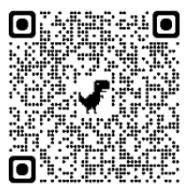 圖書館:誠邀對教會圖書館事工有負擔、有熱忱的同工 1-2 名。如您有意向參與,請與秘書張寧姊妹聯繫 HELENZHANG@CFCCSJ.ORG“他被掛在木頭上,親身擔當了我們的罪,使我們既然在罪上死,就得以在義上活。因他受的鞭傷,你們便得了醫治。” 彼得前書 2:24